Tuesday 16th January 2018Dear Parents and Carers We are a group of year 5s and will be running the school’s tuck shop as a proper business for the next few weeks.We would like to inform you that at break time we will be selling healthy snacks on Monday, Wednesday and Friday. Children can come any time at break (we will not accept the old £1 coin). The location of the tuck shop will be on the playground at the bench.Prices will be between 45p and 60p and examples of the snacks will be on our school website.All profits will go towards the school.Yours sincerely Fruit Shack  Lorriena, Florence,Georgina,Erin,Maia,Isobel.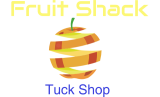 